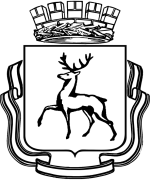 ГОРОДСКАЯ ДУМА  ГОРОДА  НИЖНЕГО  НОВГОРОДАРЕШЕНИЕРуководствуясь статьей 179 Бюджетного кодекса Российской Федерации, статьей 29 Устава города Нижнего Новгорода, статьей 18.1 Положения о бюджетном процессе в городе Нижнем Новгороде, принятого решением городской Думы города Нижнего Новгорода от 29.05.2013 № 79,ГОРОДСКАЯ ДУМА РЕШИЛА:Согласовать проект постановления администрации города Нижнего Новгорода «О внесении изменений в муниципальную программу города Нижнего Новгорода «Охрана окружающей среды города Нижнего Новгорода» на 2018-2020 годы», утвержденную постановлением администрации города Нижнего Новгорода от 14.12.2017 № 6071» (прилагается).                                                                      Приложение                                                                                                  к решению городской Думы от __________ № _________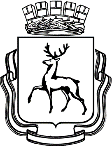 АДМИНИСТРАЦИЯ ГОРОДА НИЖНЕГО НОВГОРОДАП О С Т А Н О В Л Е Н И ЕВ соответствии со статьей 179 Бюджетного кодекса Российской Федерации, статьей 43 Устава города Нижнего Новгорода, решением городской Думы города Нижнего Новгорода от ……. №……, решением городской Думы города Нижнего Новгорода от 13.12.2017 № 262 «О бюджете города Нижнего Новгорода на 2018 год и на плановый период 2019-2020 годов», постановлением администрации города Нижнего Новгорода от 08.07.2014 № 2542 «Об утверждении перечня муниципальных программ города Нижнего Новгорода», постановлением администрации города Нижнего Новгорода от 08.04.2014 № 1228 «Об утверждении Порядка разработки, реализации и оценки эффективности муниципальных программ города Нижнего Новгорода и Методических рекомендаций по разработке и реализации муниципальных программ города Нижнего Новгорода» администрация города Нижнего Новгорода постановляет:1. Внести в муниципальную программу города Нижнего Новгорода «Охрана окружающей среды города Нижнего Новгорода» на 2018-2020 годы», утвержденную постановлением администрации города Нижнего Новгорода от 14.12.2017 № 6071 изменения, изложив ее в новой редакции в соответствии с приложением.2. Департаменту общественных отношений и информации администрации города Нижнего Новгорода (Амбарцумян Р.М.) обеспечить опубликование настоящего постановления в официальном печатном средстве массовой информации – газете «День города. Нижний Новгород».3. Департаменту правового обеспечения администрации города Нижнего Новгорода (Киселева С.Б.) обеспечить размещение настоящего постановления на официальном сайте администрации города Нижнего Новгорода в информационно-телекоммуникационной сети «Интернет».4. Контроль за исполнением постановления возложить на заместителя главы администрации города Нижнего Новгорода Герасименко А.А.Глава города                                                                                                         В.А.ПановВ.Е.Рябцев433 02 333УТВЕРЖДЕНА постановлением администрации городаот _________  № _________Муниципальная программа «Охрана окружающей среды города Нижнего Новгорода» на 2018-2020 годы(далее – муниципальная программа, программа)Раздел 1. Паспорт муниципальной программы5Раздел 2. Текстовая часть муниципальной программы2.1. Характеристика текущего состоянияНижний Новгород, расположенный на слиянии двух крупнейших рек России - Волги и Оки, является одним из крупнейших по насыщению промышленными производствами "городов - миллионников" Российской Федерации. Ведущими отраслями промышленности города являются радиоэлектроника, машиностроение и металлообработка, авто-, судо- и авиа- строение, химическая и нефтехимическая промышленность, пищевая промышленность, черная и цветная металлургия, электроэнергетика, строительство и деревообработка.Сегодня на территории города функционируют свыше 500 крупных промышленных предприятий и объединений, десятки тысяч организаций различных форм собственности и частных предпринимателей.Достигнутый в последние годы рост промышленного производства приводит к увеличению антропогенной нагрузки на все компоненты природной среды (атмосферный воздух, воду, почву, зеленые насаждения и т.п.) однако экологическая обстановка в городе на протяжении последних лет остается стабильной и в целом благоприятной. Сохранение леса как важнейшего компонента биосферы и стабилизатора крупномасштабных природных процессов, источника ценных биологических ресурсов является необходимым условием устойчивого социально-экономического развития города Нижнего Новгорода. По масштабам и характеру воздействия на леса огонь был и остается доминирующим фактором, определяющим структуру и динамику земель лесного фонда. Стихийные пожары оказывают разрушительное воздействие на лесную флору, фауну, органический слой почвы. Охрана лесов от пожаров должна стать важнейшим направлением муниципальной политики, обеспечивающим экологическую безопасность муниципального образования Нижний Новгород и сохранение ресурсного потенциала лесов.Программа предусматривает дальнейшее развитие охраны лесов от пожаров и других неблагоприятных факторов (ветровалы, буреломы, затопление и иное), которые до настоящего времени являются главными факторами повреждения и гибели городских лесов.Достаточно высокой является общая площадь лесов, которые погибают от влияния вредных организмов, промышленных выбросов и неблагоприятных погодных факторов: в среднем около 0,03 тыс. гектаров ежегодно. При сохранении этой тенденции площадь очагов вредителей и болезней в городских лесах не уменьшится и прогнозируется на среднем многолетнем уровне. Наибольшему риску подвергаются лесные участки, пройденные пожарами в 2010 году, расположенные в основном в Сормовском районе, также хвойные насаждения Нижегородского и Автозаводского районов. Прогнозируется, что большая часть этих насаждений погибнет. За последние 10 лет объемы рубок ухода в молодняках (осветления, прочистки) снизились. При реализации соответствующих мероприятий программы прогнозируется увеличение объемов рубок ухода в молодняках.Реализация программы предусматривает интенсификацию использования лесов, в частности, проведение мероприятий лесоустройства, формирование данных лесного реестра, информатизацию системы лесного хозяйства, снижение уровня нарушений лесного законодательства на подведомственных территориях МКУ «Лесопарковое хозяйство города Нижнего Новгорода».Лесоустройство - это система  мероприятий, направленных на обеспечение рационального использования, повышение продуктивности, воспроизводство, охрану и защиту лесов, а также повышение культуры лесного хозяйства. Лесоустройство включает в себя изучение лесорастительных и экономических условий территории, разработку проектов ведения лесного хозяйства, обоснование объемов лесохозяйственных мероприятий и возможный размер пользования древесиной.По данным на 1 января 2017 года городские леса  имеют давность лесоустройства более 20 лет.  Имеется необходимость в модернизации технологии лесоустроительных работ на основе современных методов оценки лесных ресурсов и информационных технологий, повышении уровня развития системы муниципального лесного надзора и системы государственного пожарного надзора в лесах.В лесном хозяйстве города накопились системные проблемы, тенденции развития которых при сохранении текущей ситуации могут усилиться. Эти проблемы препятствуют повышению эффективности использования, охраны, защиты и воспроизводства лесов, улучшению их продуктивности и качества, сохранению экологических функций лесных насаждений и биологического разнообразия, что значительно снижает роль лесов в улучшении качества жизни граждан. Важнейшее значение в обеспечении устойчивого управления лесами имеет качество информации о динамике лесов и их использовании, получаемой при осуществлении государственной инвентаризации лесов и лесных мониторингов. Существующая система сбора и обработки такой информации не в полной мере отвечает требованиям современных управленческих технологий.Следует отметить наличие проблем в использовании лесов лесопарковых зон в целях социально-экономического развития на подведомственных территориях МКУ «Лесопарковое хозяйство города Нижнего Новгорода». Одним из неотъемлемых конституционных прав каждого гражданина нашей страны является право на благоприятную окружающую среду, закрепленное статьей 42 Конституции Российской Федерации. Одним из основных элементов благоприятной окружающей среды является лес, он занимает примерно половину суши нашей страны, от него в очень большой степени зависит качество многих других элементов: воды, воздуха, мест отдыха.В связи с этим защитные леса оказались в очень сложном положении. С одной стороны, они все больше и больше нужны людям, поскольку качество окружающей среды имеет для современного человека все возрастающее значение. С другой стороны, защитные леса все сильнее страдают от изменения окружающей их среды, нарушения природных механизмов саморегуляции и самоподдержания. В целом представляется очевидной необходимость экстренных мер по сохранению системы защитных лесов, обеспечению в них качественного лесного хозяйства, соответствующего целевому назначению категорий леса.Одним из основных принципов охраны окружающей среды является ответственность органов местного самоуправления за обеспечение благоприятной окружающей среды и экологической безопасности на соответствующих территориях. Деятельность органов местного самоуправления в сфере охраны окружающей среды и природных ресурсов осуществляется в рамках Федерального закона от 06.10.2003 № 131-ФЗ «Об общих принципах организации местного самоуправления в Российской Федерации», Федерального закона от 10.01.2002 № 7-ФЗ «Об охране окружающей среды», Устава Нижнего Новгорода, других нормативных и законодательных актов. К вопросам местного значения городского округа относятся:организация мероприятий по охране окружающей среды; организация сбора, вывоза, утилизации и переработки бытовых и промышленных отходов; организация и развитие системы экологического образования, воспитание и формирование экологической культуры;соблюдение права каждого на получение достоверной информации о состоянии окружающей среды;ряд других вопросов.Для решения данных вопросов администрация города Нижнего Новгорода, в рамках своих полномочий, принимает все необходимые меры. Уполномоченным органом администрации Нижнего Новгорода в области охраны окружающей среды на территории города является муниципальное казенное учреждение «Комитет охраны окружающей среды и природных ресурсов города Нижнего Новгорода» Деятельность Комитета направлена на решение задач органов местного самоуправления в области охраны окружающей среды и природных ресурсов на территории муниципального образования Нижний Новгород:1. Мониторинг за состоянием окружающей среды.С целью комплексного наблюдения за состоянием окружающей среды, в том числе компонентов природной среды, естественных экологических систем, за происходящими в них процессами, явлениями, оценкой и прогнозом изменений состояния окружающей среды, на территории города Нижнего Новгорода осуществляется экологический мониторинг: а) Предоставление администрации города Нижнего Новгорода информации о состоянии загрязнения атмосферного воздуха, водных объектов, снежного покрова на территории города.Информационный отчет о состоянии загрязнения атмосферного воздуха на территории районов города Нижнего Новгорода по контролируемым загрязняющим веществам. Прогноз высоких уровней загрязнений в периоды неблагоприятных метеоусловий.Качество воды в реках Ока и Волга в районе города Нижнего Новгорода. б) Предоставление администрации города Нижнего Новгорода гидрометеорологической информации на территории города.Гидрометеорологические бюллетени прогнозов погоды, в которых отражены:специализированный прогноз на 1 сутки по городу Нижнему Новгороду;специализированный прогноз на 2 – 3 сутки по городу Нижнему Новгороду;специализированный прогноз среднесуточной температуры воздуха и количество осадков на 4 – 5 сутки  по городу  Нижнему Новгороду;информация об уровнях воды по 3-м водомерным постам (Новинки, Н. Новгород, Сормово);расчет показателя горимости леса по лесопарковой зоне города Нижнего Новгорода и его пригородам;прогноз класса горимости леса на 1-3 суток по лесопарковой зоне Нижнего Новгорода и его пригородам.в) Лабораторно-производственный контроль качества воды и почвы в зонах рекреации водных объектов города Нижнего Новгорода, в котором отражены:санитарно-химические показатели воды;микробиологические исследования воды;паразитологические исследования воды;вирусологические исследования воды;микробиологические исследования почвы;СЭЭ по объектам окружающей среды с результатами лабораторно-инструментальных исследований (почва, вода).2. Эколого-просветительская деятельность: 2.1. Участие в федеральных, областных и городских экологических форумах, конференциях, семинарах по поручению администрации города Нижнего Новгорода. Издание информационно – методических материалов.по поручению администрации города Нижнего Новгорода Комитет ежегодно принимает участие в традиционном Международном научно-промышленном форуме «Великие реки». издаются ежегодные доклады об экологической обстановке и природоохранной деятельности в Нижнем Новгороде и другие информационные материалы.2.2. Организация и развитие системы экологического образования и воспитания и формирование экологической культуры. в детских садах проводятся уроки экологии, конкурсы рисунка и другие мероприятия.организуются субботники, трудовые десанты, экологические акции по благоустройству и озеленению школьных территорий.приобретаются школьные микролаборатории по экологии и биологии для городских школ.2.3. Организация и проведение экологических олимпиад, конкурсов, фестивалей, акций: 1 апреля в «Международный день птиц» проводится традиционный городской конкурс на лучший скворечник и гнездовальный домик; совместно с Дворцом детского творчества им. Чкалова проводится городской фестиваль школьных экологических агитбригад «Наш дом – Нижний Новгород»;проводятся городские олимпиады школьников по экологии для учащихся 9,10,11 классов.На территории города Нижнего Новгорода по экспертной оценке на ноябрь 2013 года, наблюдалась  высокая численность безнадзорных животных, порядка 7000 голов.Законом Нижегородской области от 03.10.2013 № 129-З органам местного самоуправления с 01.01.2014 года были переданы отдельные государственные полномочия по организации проведения мероприятий по предупреждению и ликвидации болезней животных, их лечению, защите населения от болезней, общих для человека и животных, в части регулирования численности безнадзорных животных,  по видам работ – отлов, временное содержание в течении 10 дней, эвтаназия и утилизация. Полномочия по дополнительным видам работ – стерилизации или кастрации по показаниям безнадзорных животных были переданы органам местного самоуправления Законом Нижегородской области от 30 июня 2014 года № 76-З. В 2014 – 2017 годах администрацией города Нижнего Новгорода в целях реализации вышеуказанных полномочий проведены электронные аукционы и определена подрядная организация для выполнения работ по отлову и содержанию безнадзорных животных – ООО «Зоозащита НН». В рамках настоящей муниципальной программы планируется продолжить работу в сфере отлова и содержания безнадзорных животных, в целях создания благоприятной окружающей среды для населения города. 2.2. Цели, задачи программыЦелью программы является - Улучшение экологической ситуации на территории города. Для достижения целей программы требуется решение следующих задач:1.Организация использования, охраны, защиты, воспроизводства городских лесов 2.Снижение техногенной нагрузки на окружающую среду города3. Повышение эффективности отлова и содержания безнадзорных животных.2.3. Сроки и этапы реализации программыПрограмму планируется реализовать без выделения этапов с 2018 по 2020 годы.2.4. Основные мероприятия программыТаблица 12.5. Целевые индикаторы программыТаблица 2Сведения о целевых индикаторах муниципальной программы Таблица 2.1Методика расчета целевых индикаторов муниципальной программы2.6. Меры правового регулированияРазработка муниципальных правовых актов не планируется.2.7. Участие в реализации программы муниципальных унитарных предприятий, хозяйственных обществ, акции, доли, в уставном капитале которых принадлежат муниципальному образованию город Нижний Новгород не планируется.2.8. Обоснование объема финансовых ресурсовТаблица 4  Ресурсное обеспечение реализации муниципальной программы за счет средств бюджета города Нижнего НовгородаТаблица 5Прогнозная оценка расходов на реализацию программы за счет всех источников.2.9. Анализ рисков реализации программы.Наиболее приоритетными рисками реализации программы (по высокой вероятности возникновения и тяжести последствий) являются риски, связанные с возникновением экстремальных природных ситуаций, требующих применения мер экстренного реагирования, введения особых режимов, незапланированного увеличения объемов реабилитационных работ и необходимости привлечения дополнительного финансирования для их осуществления. Достаточно серьезными (вследствие умеренно высокой вероятности возникновения и тяжести последствий) являются риски, связанные со вспышками массового размножения хозяйственно опасных вредных организмов. Для смягчения последствий таких рисков необходима разработка специальных планов реагирования (что обеспечит оперативное принятие управленческих решений) и создание резервов как материально-технических, так и финансовых ресурсов.К основным рискам также относятся: нормативно-правовые, финансово-экономические, социально-экономические.Нормативно-правовые и организационные риски заключаются в изменении структуры и задач территориальных подразделений органов местного самоуправления, участвующих в реализации подпрограммных мероприятий, изменении нормативно-правовой базы.Минимизировать возможные отклонения в выполнении программных мероприятий и исключить негативные последствия позволит осуществление рационального управления реализацией программы, своевременное внесение изменений в программу, взвешенный подход при принятии решений о корректировке нормативных правовых актов, действующих в сфере реализации программы.Финансово-экономический риск заключается в недостаточном финансировании реализации программы.Минимизировать действие данного риска возможно за счет принятия мер для более эффективного распределения и использования имеющихся финансовых средств.К этой же группе относятся риски, связанные с социально-экономическими факторами, недостаточность местных трудовых ресурсов и квалифицированных кадров, а также пассивное сопротивление отдельных граждан и общественных организаций проведению мероприятий программы. Для снижения вероятности и тяжести последствий этой группы рисков необходимо совершенствование планирования работ, регулирование договорных отношений.3. Оценка планируемой эффективности муниципальной программыПри выполнении программы будет обеспечено:  многоцелевое, рациональное, непрерывное, не истощительное лесопользование; улучшение качества и продуктивности лесов, сохранение их средообразующих, водоохранных, оздоровительных функций, использование лесов способами, не наносящими вреда окружающей среде; создание условий для комплексного и эффективного освоения лесов на подведомственных территориях МКУ «Лесопарковое хозяйство города Нижнего Новгорода»; сохранение и восстановление природной среды, рациональное использование и воспроизводство природных ресурсов, предотвращение негативного воздействия хозяйственной и иной деятельности на окружающую среду и ликвидация ее последствий, в объёме финансирования, выделяемого из бюджета города Нижнего Новгорода на соответствующие статьи расходов.пояснительная запискак проекту решения городской Думы города Нижнего Новгорода «О согласовании проекта постановления администрации города Нижнего Новгорода «О внесении изменений в муниципальную программу города Нижнего Новгорода «Охрана окружающей среды города Нижнего Новгорода» на 2018-2020 годы», утвержденную постановлением администрации города Нижнего Новгорода от 14.12.2017 № 6071»Внесение изменений в муниципальную программу обусловлено корректировкой бюджетных ассигнований на 2018 год и на плановый период 2018-2019 годов в соответствии с решением городской Думы города Нижнего Новгорода от 13.12.2017 № 262 «О бюджете города Нижнего Новгорода на 2018 год и на плановый период 2019-2020 годов», а также с необходимостью переименования основного мероприятия 4  «Проведение мероприятий по регулированию численности безнадзорных животных» на мероприятие  «Проведение мероприятий по отлову и содержанию безнадзорных животных».Корректировка индикаторов муниципальной программы не требуется, так как ассигнования на 2018 год и плановый период 2019-2020 годов изменены незначительно.Директор департамента благоустройства и дорожного хозяйстваадминистрации г.Н.Новгорода  	                                                                 В.Е.Рябцевфинансово-экономическое обоснованиек проекту решения городской Думы города Нижнего Новгорода «О согласовании проекта постановления администрации города Нижнего Новгорода «О внесении изменений в муниципальную программу города Нижнего Новгорода «Охрана окружающей среды города Нижнего Новгорода» на 2018-2020 годы», утвержденную постановлением администрации города Нижнего Новгорода от 14.12.2017 № 6071»           Принятие проекта решения городской Думы города Нижнего Новгорода «О согласовании проекта постановления администрации города Нижнего Новгорода «О внесении изменений в муниципальную программу города Нижнего Новгорода «Охрана окружающей среды города Нижнего Новгорода» на 2018-2020 годы», утвержденную постановлением администрации города Нижнего Новгорода от 14.12.2017 № 6071» не требует дополнительных расходов городского бюджета.Директор департамента благоустройства и дорожного хозяйстваадминистрации г.Н.Новгорода  	                                                                 В.Е.Рябцевпереченьмуниципальных правовых актов, подлежащихпризнанию утратившими силу, изменению или принятию в связи с принятиемпроекта решения городской Думы города Нижнего Новгорода «О согласовании проекта постановления администрации города Нижнего Новгорода «О внесении изменений в муниципальную программу города Нижнего Новгорода «Охрана окружающей среды города Нижнего Новгорода» на 2018-2020 годы», утвержденную постановлением администрации города Нижнего Новгорода от 14.12.2017 № 6071»В связи с принятием проекта решения городской Думы города Нижнего Новгорода «О согласовании проекта постановления администрации города Нижнего Новгорода «О внесении изменений в муниципальную программу города Нижнего Новгорода «Охрана окружающей среды города Нижнего Новгорода» на 2018-2020 годы», требуется внести изменения в постановление администрации города Нижнего Новгорода от 14.12.2017 № 6071 «Об утверждении муниципальной программы «Охрана окружающей среды города Нижнего Новгорода» на 2018-2020 годы.Лист согласованияк проекту решения городской Думы города Нижнего Новгорода «О согласовании проекта постановления администрации города Нижнего Новгорода «О внесении изменений в муниципальную программу города Нижнего Новгорода «Охрана окружающей среды города Нижнего Новгорода» на 2018-2020 годы», утвержденную постановлением администрации города Нижнего Новгорода от 14.12.2017 № 6071»_____________________________________________   № _______________О согласовании проекта постановления администрации города Нижнего Новгорода «О внесении изменений в муниципальную программу города Нижнего Новгорода «Охрана окружающей среды города Нижнего Новгорода» на 2018-2020 годы», утвержденную постановлением администрации города Нижнего Новгорода от 14.12.2017 № 6071»О согласовании проекта постановления администрации города Нижнего Новгорода «О внесении изменений в муниципальную программу города Нижнего Новгорода «Охрана окружающей среды города Нижнего Новгорода» на 2018-2020 годы», утвержденную постановлением администрации города Нижнего Новгорода от 14.12.2017 № 6071»О согласовании проекта постановления администрации города Нижнего Новгорода «О внесении изменений в муниципальную программу города Нижнего Новгорода «Охрана окружающей среды города Нижнего Новгорода» на 2018-2020 годы», утвержденную постановлением администрации города Нижнего Новгорода от 14.12.2017 № 6071»Глава города             В.А.Панов┌┐О внесении изменений в муниципальную программу города Нижнего Новгорода «Охрана окружающей среды города Нижнего Новгорода» на 2018-2020 годы», утвержденную постановлением администрации города Нижнего Новгорода от 14.12.2017 № 6071О внесении изменений в муниципальную программу города Нижнего Новгорода «Охрана окружающей среды города Нижнего Новгорода» на 2018-2020 годы», утвержденную постановлением администрации города Нижнего Новгорода от 14.12.2017 № 6071О внесении изменений в муниципальную программу города Нижнего Новгорода «Охрана окружающей среды города Нижнего Новгорода» на 2018-2020 годы», утвержденную постановлением администрации города Нижнего Новгорода от 14.12.2017 № 6071Ответственныйисполнитель программы Департамент благоустройства и дорожного хозяйства администрации города Нижнего НовгородаДепартамент благоустройства и дорожного хозяйства администрации города Нижнего НовгородаДепартамент благоустройства и дорожного хозяйства администрации города Нижнего НовгородаДепартамент благоустройства и дорожного хозяйства администрации города Нижнего НовгородаСоисполнителипрограммыМуниципальное казенное учреждение «Лесопарковое хозяйство города Нижнего Новгорода»Муниципальное казенное учреждение «Комитет охраны окружающей среды и природных ресурсов города Нижнего Новгорода»Муниципальное казенное учреждение «Лесопарковое хозяйство города Нижнего Новгорода»Муниципальное казенное учреждение «Комитет охраны окружающей среды и природных ресурсов города Нижнего Новгорода»Муниципальное казенное учреждение «Лесопарковое хозяйство города Нижнего Новгорода»Муниципальное казенное учреждение «Комитет охраны окружающей среды и природных ресурсов города Нижнего Новгорода»Муниципальное казенное учреждение «Лесопарковое хозяйство города Нижнего Новгорода»Муниципальное казенное учреждение «Комитет охраны окружающей среды и природных ресурсов города Нижнего Новгорода»Цели программыУлучшение экологической ситуации на территории городаУлучшение экологической ситуации на территории городаУлучшение экологической ситуации на территории городаУлучшение экологической ситуации на территории городаЗадачи  программыОрганизация использования, охраны, защиты, воспроизводства городских лесов Снижение техногенной нагрузки на окружающую среду городаПовышение эффективности отлова и содержания безнадзорных животных.Организация использования, охраны, защиты, воспроизводства городских лесов Снижение техногенной нагрузки на окружающую среду городаПовышение эффективности отлова и содержания безнадзорных животных.Организация использования, охраны, защиты, воспроизводства городских лесов Снижение техногенной нагрузки на окружающую среду городаПовышение эффективности отлова и содержания безнадзорных животных.Организация использования, охраны, защиты, воспроизводства городских лесов Снижение техногенной нагрузки на окружающую среду городаПовышение эффективности отлова и содержания безнадзорных животных.Сроки и этапы реализации программыРеализуется в 2018 – 2020 годах, в 1 этапРеализуется в 2018 – 2020 годах, в 1 этапРеализуется в 2018 – 2020 годах, в 1 этапРеализуется в 2018 – 2020 годах, в 1 этапОбъемы бюджетных  ассигнований за счет средств бюджета города Нижнего Новгорода программыОтветственный исполнитель,соисполнителиРасходы (руб.) годыРасходы (руб.) годыРасходы (руб.) годыОбъемы бюджетных  ассигнований за счет средств бюджета города Нижнего Новгорода программыОтветственный исполнитель,соисполнители2018 год2019 год2020 годОбъемы бюджетных  ассигнований за счет средств бюджета города Нижнего Новгорода программыВсего107 503 900,00110 166 700,00112 860 400,00Объемы бюджетных  ассигнований за счет средств бюджета города Нижнего Новгорода программыДепартамент благоустройства и дорожного хозяйства администрации города Нижнего Новгорода10 123 700,0010 123 700,0010 123 700,00Объемы бюджетных  ассигнований за счет средств бюджета города Нижнего Новгорода программыМКУ «Лесопарковое хозяйство города Нижнего Новгорода» (Департамент благоустройства и дорожного хозяйства администрации города Нижнего Новгорода)63 794 600,0065 601 600,0067 452 800,00Объемы бюджетных  ассигнований за счет средств бюджета города Нижнего Новгорода программыМКУ «Комитет охраны окружающей среды и природных ресурсов города Нижнего Новгорода» (департамент благоустройства и дорожного хозяйства администрации города Нижнего Новгорода)33 585 600,0034 441 400,0035 283 900,00Целевые индикаторы муниципальной программыДоля загрязняющих веществ с превышением ПДК по отношению к общему количеству контролируемых ингредиентов – 35%.Доля площади посадки лесных культур (восстановления леса) по отношению к общей площади городских лесов, находящихся в ведении МКУ «Лесопарковое хозяйство города Нижнего Новгорода» - 0,01%.Доля площади санитарно-оздоровительных мероприятий по отношению к общей площади городских лесов, находящихся в ведении МКУ «Лесопарковое хозяйство города Нижнего Новгорода» - 3,5%Доля загрязняющих веществ с превышением ПДК по отношению к общему количеству контролируемых ингредиентов (по направлению природные и сточные воды) – 35%. Доля загрязняющих веществ с превышением ПДК по отношению к общему количеству контролируемых ингредиентов (по направлению атмосферный воздух)- 35%.Доля загрязняющих веществ с превышением ПДК по отношению к общему количеству контролируемых ингредиентов (по направлению почва) – 35%.Доля животных, в отношении которых в период реализации программы проведены мероприятия по отлову и содержанию, по отношению к общей численности безнадзорных животных -56%Доля загрязняющих веществ с превышением ПДК по отношению к общему количеству контролируемых ингредиентов – 35%.Доля площади посадки лесных культур (восстановления леса) по отношению к общей площади городских лесов, находящихся в ведении МКУ «Лесопарковое хозяйство города Нижнего Новгорода» - 0,01%.Доля площади санитарно-оздоровительных мероприятий по отношению к общей площади городских лесов, находящихся в ведении МКУ «Лесопарковое хозяйство города Нижнего Новгорода» - 3,5%Доля загрязняющих веществ с превышением ПДК по отношению к общему количеству контролируемых ингредиентов (по направлению природные и сточные воды) – 35%. Доля загрязняющих веществ с превышением ПДК по отношению к общему количеству контролируемых ингредиентов (по направлению атмосферный воздух)- 35%.Доля загрязняющих веществ с превышением ПДК по отношению к общему количеству контролируемых ингредиентов (по направлению почва) – 35%.Доля животных, в отношении которых в период реализации программы проведены мероприятия по отлову и содержанию, по отношению к общей численности безнадзорных животных -56%Доля загрязняющих веществ с превышением ПДК по отношению к общему количеству контролируемых ингредиентов – 35%.Доля площади посадки лесных культур (восстановления леса) по отношению к общей площади городских лесов, находящихся в ведении МКУ «Лесопарковое хозяйство города Нижнего Новгорода» - 0,01%.Доля площади санитарно-оздоровительных мероприятий по отношению к общей площади городских лесов, находящихся в ведении МКУ «Лесопарковое хозяйство города Нижнего Новгорода» - 3,5%Доля загрязняющих веществ с превышением ПДК по отношению к общему количеству контролируемых ингредиентов (по направлению природные и сточные воды) – 35%. Доля загрязняющих веществ с превышением ПДК по отношению к общему количеству контролируемых ингредиентов (по направлению атмосферный воздух)- 35%.Доля загрязняющих веществ с превышением ПДК по отношению к общему количеству контролируемых ингредиентов (по направлению почва) – 35%.Доля животных, в отношении которых в период реализации программы проведены мероприятия по отлову и содержанию, по отношению к общей численности безнадзорных животных -56%Доля загрязняющих веществ с превышением ПДК по отношению к общему количеству контролируемых ингредиентов – 35%.Доля площади посадки лесных культур (восстановления леса) по отношению к общей площади городских лесов, находящихся в ведении МКУ «Лесопарковое хозяйство города Нижнего Новгорода» - 0,01%.Доля площади санитарно-оздоровительных мероприятий по отношению к общей площади городских лесов, находящихся в ведении МКУ «Лесопарковое хозяйство города Нижнего Новгорода» - 3,5%Доля загрязняющих веществ с превышением ПДК по отношению к общему количеству контролируемых ингредиентов (по направлению природные и сточные воды) – 35%. Доля загрязняющих веществ с превышением ПДК по отношению к общему количеству контролируемых ингредиентов (по направлению атмосферный воздух)- 35%.Доля загрязняющих веществ с превышением ПДК по отношению к общему количеству контролируемых ингредиентов (по направлению почва) – 35%.Доля животных, в отношении которых в период реализации программы проведены мероприятия по отлову и содержанию, по отношению к общей численности безнадзорных животных -56%№ п/пНаименование задачи, основного мероприятияКатегория расходов (капвложения, НИОКР и прочие расходы)Категория расходов (капвложения, НИОКР и прочие расходы)Срок выполненияОтветственныйисполнитель(соисполнители)Краткое описание основного мероприятия1233456            Задача. Организация использования, охраны, защиты, воспроизводства городских лесов.            Задача. Организация использования, охраны, защиты, воспроизводства городских лесов.            Задача. Организация использования, охраны, защиты, воспроизводства городских лесов.            Задача. Организация использования, охраны, защиты, воспроизводства городских лесов.            Задача. Организация использования, охраны, защиты, воспроизводства городских лесов.            Задача. Организация использования, охраны, защиты, воспроизводства городских лесов.            Задача. Организация использования, охраны, защиты, воспроизводства городских лесов.1.Обеспечение деятельности МКУ «Лесопарковое хозяйство города Нижнего Новгорода»Прочие расходыПрочие расходы2018-2020годыМКУ «Лесопарковое хозяйство города Нижнего Новгорода» (Департамент благоустройства и дорожного хозяйства администрации города Нижнего Новгорода) Расходы на содержание МКУ «Лесопарковое хозяйство города Нижнего Новгорода»Мероприятия по проектированию лесных участков, развитие системы лесопатологических обследований, повышение роли профилактических мероприятий по предупреждению вспышек распространения вредных организмов, в том числе мероприятий по формированию лесных насаждений, устойчивых к воздействию негативных факторов. Повышение качественного состава лесов за счет проведения расчистки, особенно в молодняках.            Задача. Снижение техногенной нагрузки на окружающую среду города.            Задача. Снижение техногенной нагрузки на окружающую среду города.            Задача. Снижение техногенной нагрузки на окружающую среду города.            Задача. Снижение техногенной нагрузки на окружающую среду города.            Задача. Снижение техногенной нагрузки на окружающую среду города.            Задача. Снижение техногенной нагрузки на окружающую среду города.            Задача. Снижение техногенной нагрузки на окружающую среду города.2.Проведение комплекса работ по охране, анализу и предупреждению негативного воздействия на окружающую среду городаПрочие расходы2018-2020годы2018-2020годыМКУ «Комитет охраны окружающей среды и природных ресурсов города Нижнего Новгорода» (Департамент благоустройства и дорожного хозяйства администрации города Нижнего Новгорода)Мониторинг состояния окружающей среды на территории города. Анализ полученной информации, информирование ОМСУ, городских служб о ситуации на территории города.Участие в федеральных, областных и городских экологических форумах, конференциях, семинарах по поручению администрации города Н.Новгорода. Издание информационно-методических материалов. Привлечение школьников и детей дошкольного возраста к участию в  экологических конкурсах, фестивалях, акциях.3.Обеспечение деятельности МКУ «Комитет охраны окружающей среды и природных ресурсов города Нижнего Новгорода»Прочие расходы2018-2020годы2018-2020годыМКУ «Комитет охраны окружающей среды и природных ресурсов города Нижнего Новгорода» (Департамент благоустройства и дорожного хозяйства администрации города Нижнего Новгорода)Расходы на содержание МКУ «Комитет охраны окружающей среды и природных ресурсов города Нижнего Новгорода».             Задача. Повышение эффективности отлова и содержания безнадзорных животных.             Задача. Повышение эффективности отлова и содержания безнадзорных животных.             Задача. Повышение эффективности отлова и содержания безнадзорных животных.             Задача. Повышение эффективности отлова и содержания безнадзорных животных.             Задача. Повышение эффективности отлова и содержания безнадзорных животных.             Задача. Повышение эффективности отлова и содержания безнадзорных животных.             Задача. Повышение эффективности отлова и содержания безнадзорных животных.4.Проведение мероприятий по отлову и содержанию безнадзорных животных.Прочие расходыПрочие расходы2018-2020годыДепартамент благоустройства и дорожного хозяйства администрации города Нижнего НовгородаВыполнение комплекса мероприятий по отлову и содержанию безнадзорных животных, в том числе эвтаназия по показаниям и утилизация, стерилизация, кастрация.  № п/пНаименование цели муниципальной программы, задачи, целевого индикатораЕдиница измеренияЗначение целевого индикатораЗначение целевого индикатораЗначение целевого индикатора№ п/пНаименование цели муниципальной программы, задачи, целевого индикатораЕдиница измерения2018 год2019 год2020 год1234561.Цель. Улучшение экологической ситуации на территории города.Цель. Улучшение экологической ситуации на территории города.Цель. Улучшение экологической ситуации на территории города.Цель. Улучшение экологической ситуации на территории города.Цель. Улучшение экологической ситуации на территории города.Доля загрязняющих веществ с превышением ПДК по отношению к общему количеству контролируемых ингредиентов.%3535351.1.Задача. Организация использования, охраны, защиты, воспроизводства городских лесов.Задача. Организация использования, охраны, защиты, воспроизводства городских лесов.Задача. Организация использования, охраны, защиты, воспроизводства городских лесов.Задача. Организация использования, охраны, защиты, воспроизводства городских лесов.Задача. Организация использования, охраны, защиты, воспроизводства городских лесов.Доля площади посадки лесных культур (восстановление леса) по отношению к общей площади городских лесов, находящихся в ведении МКУ «Лесопарковое хозяйство города Нижнего Новгорода%0,010,010,01Доля площади санитарно-оздоровительных мероприятий по отношению к общей площади городских лесов, находящихся в ведении МКУ «Лесопарковое хозяйство города Нижнего Новгорода»%3,53,53,51.2.Задача. Снижение техногенной нагрузки на окружающую среду города.Задача. Снижение техногенной нагрузки на окружающую среду города.Задача. Снижение техногенной нагрузки на окружающую среду города.Задача. Снижение техногенной нагрузки на окружающую среду города.Задача. Снижение техногенной нагрузки на окружающую среду города.Доля загрязняющих веществ с превышением ПДК по отношению к общему количеству контролируемых ингредиентов (по направлению природные и сточные воды)%353535Доля загрязняющих веществ с превышением ПДК по отношению к общему количеству контролируемых ингредиентов (по направлению атмосферный воздух)%353535Доля загрязняющих веществ с превышением ПДК по отношению к общему количеству контролируемых ингредиентов (по направлению почва)%3535351.3.Задача. Повышение эффективности отлова и содержания безнадзорных животных.Задача. Повышение эффективности отлова и содержания безнадзорных животных.Задача. Повышение эффективности отлова и содержания безнадзорных животных.Задача. Повышение эффективности отлова и содержания безнадзорных животных.Задача. Повышение эффективности отлова и содержания безнадзорных животных.Доля животных, в отношении которых в период реализации программы проведены мероприятия по отлову и содержанию, по отношению к общей численности безнадзорных животных%565656№ п/пНаименование цели муниципальной программы, задачи, целевого индикатораЕдиница измеренияНПА, определяющий методику расчета  целевого индикатораРасчет целевого индикатораРасчет целевого индикатораИсходные данные для расчета значений  целевого индикатораИсходные данные для расчета значений  целевого индикатораИсходные данные для расчета значений  целевого индикатора№ п/пНаименование цели муниципальной программы, задачи, целевого индикатораЕдиница измеренияНПА, определяющий методику расчета  целевого индикатораформула расчетабуквенное обозначение переменной в формуле расчетаисточник исходных данныхметод сбора исходных данныхпериодичность сбора и срок представления исходных данных1234567891.Площадь посадки лесных культур (восстановление леса) по отношению к общей площади городских лесов, находящихся в ведении МКУ «Лесопарковое хозяйство города Нижнего Новгорода%-D= Sлк/Sоб*100%Sлк – площадь посадки лесных культур,Sоб - общая площадь городских лесов, находящихся в ведении МКУ «Лесопарковое хозяйство города Нижнего Новгорода»проекты лесных культур, акт технической приемки, книга лесных культуробследование площадей, пригодных для посадки лесных культурмесячная(весенний и осенний период)2.Площадь санитарно-оздоровительных мероприятий по отношению к общей площади городских лесов, находящихся в ведении МКУ «Лесопарковое хозяйство города Нижнего Новгорода»%-D= (Sвср+Sуз)/ Sоб*100%Sвср - площадь выборочной санитарной рубки, Sуз - площадь, пройденная уборкой от захламленности, Sоб - общая площадь городских лесов, находящихся в ведении МКУ «Лесопарковое хозяйство горо-да Нижнего Новгорода»Акты натурного обследования, распоряжение администрации о вырубке, акты освидетельствования мест рубокОбследование лесных насажденийгодовая3.Доля загрязняющих веществ с превышением ПДК по отношению к общему количеству контролируемых ингредиентов.%-D= (n1 + n2 + ni  )  *N*100%ni - загрязняющее вещество с превышением ПДК;N - общее количество контролируемых ингредиентовВедомственная отчетность-лабораторные исследованияпериодичность сбора – месячная;срок представления исходных данных – за отчетный период4.Доля загрязняющих веществ с превышением ПДК по отношению к общему количеству контролируемых ингредиентов (по направлению природные и сточные воды)%-D= (n1 + n2 + ni  )  *N*100%ni - загрязняющее вещество с превышением ПДК;N - общее количество контролируемых ингредиентовВедомственная отчетность-лабораторные исследованияпериодичность сбора – месячная;срок представления исходных данных – за отчетный период5.Целевой индикатор: доля загрязняющих веществ с превышением ПДК по отношению к общему количеству контролируемых ингредиентов (по направлению атмосферный воздух)%-D= (n1 + n2 + ni  )  *N*100%ni - загрязняющее вещество с превышением ПДК;N - общее количество контролируемых ингредиентовВедомственная отчетность-лабораторные исследованияпериодичность сбора – месячная;срок представления исходных данных – за отчетный период6.Целевой индикатор: доля загрязняющих веществ с превышением ПДК по отношению к общему количеству контролируемых ингредиентов (по направлению почва)%-D= (n1 + n2 + ni  )  *N*100%ni - загрязняющее вещество с превышением ПДК;N - общее количество контролируемых ингредиентовВедомственная отчетность-лабораторные исследованияпериодичность сбора – месячная;срок представления исходных данных – за отчетный период7.Доля животных, в отношении которых в период реализации программы проведены мероприятия по отлову и содержанию, по отношению к общей численности безнадзорных животных%-%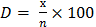 n- количество безнадзорных животных;х- количество животных, в отношении которых проведены мероприятия по регулированию численностиСтатистические данные полученные с использованием сети интернетПо данным ранеезаключенных муниципальных контрактовгодовая№ п/пНаименование муниципальной программы, основного мероприятияОтветственный исполнитель, соисполнительРасходы, руб.Расходы, руб.Расходы, руб.№ п/пНаименование муниципальной программы, основного мероприятияОтветственный исполнитель, соисполнитель2018 год2019 год2020 год123456Муниципальная программа. Охрана окружающей среды города Нижнего НовгородаМуниципальная программа. Охрана окружающей среды города Нижнего НовгородаВсего, в том числе:107 503 900,00110 166 700,00112 860 400,00Муниципальная программа. Охрана окружающей среды города Нижнего НовгородаМуниципальная программа. Охрана окружающей среды города Нижнего НовгородаДепартамент благоустройства и дорожного хозяйства администрации города Нижнего Новгорода10 123 700,0010 123 700,0010 123 700,00Муниципальная программа. Охрана окружающей среды города Нижнего НовгородаМуниципальная программа. Охрана окружающей среды города Нижнего НовгородаМКУ «Лесопарковое хозяйство города Нижнего Новгорода» (Департамент благоустройства и дорожного хозяйства администрации города Нижнего Новгорода)63 794 600,0065 601 600,0067 452 800,00Муниципальная программа. Охрана окружающей среды города Нижнего НовгородаМуниципальная программа. Охрана окружающей среды города Нижнего НовгородаМКУ «Комитет охраны окружающей среды и природных ресурсов города Нижнего Новгорода» (Департамент благоустройства и дорожного хозяйства администрации города Нижнего Новгорода)33 585 600,0034 441 400,0035 283 900,001.Обеспечение деятельности МКУ «Лесопарковое хозяйство города Нижнего Новгорода»Всего, в том числе:63 794 600,0065 601 600,0067 452 800,001.Обеспечение деятельности МКУ «Лесопарковое хозяйство города Нижнего Новгорода»МКУ «Лесопарковое хозяйство города Нижнего Новгорода» (Департамент благоустройства и дорожного хозяйства администрации города Нижнего Новгорода)63 794 600,0065 601 600,0067 452 800,002.Проведение комплекса работ по охране, анализу и предупреждению негативного воздействия на окружающую среду городаВсего, в том числе:6 000 000,006 000 000,006 000 000,002.Проведение комплекса работ по охране, анализу и предупреждению негативного воздействия на окружающую среду городаМКУ «Комитет охраны окружающей среды и природных ресурсов города Нижнего Новгорода» (Департамент благоустройства и дорожного хозяйства администрации города Нижнего Новгорода)6 000 000,006 000 000,006 000 000,003.Расходы на обеспечение деятельности МКУ «Комитет охраны окружающей среды и природных ресурсов города Нижнего Новгорода»Всего, в том числе:27 585 600,0028 441 400,0029 283 900,003.Расходы на обеспечение деятельности МКУ «Комитет охраны окружающей среды и природных ресурсов города Нижнего Новгорода»МКУ «Комитет охраны окружающей среды и природных ресурсов города Нижнего Новгорода» (Департамент благоустройства и дорожного хозяйства администрации города Нижнего Новгорода)27 585 600,0028 441 400,0029 283 900,004.Проведение мероприятий по отлову и содержанию безнадзорных животных.Всего, в том числе:10 123 700,0010 123 700,0010 123 700,004.Проведение мероприятий по отлову и содержанию безнадзорных животных.Департамент благоустройства и дорожного хозяйства администрации города Нижнего Новгорода10 123 700,0010 123 700,0010 123 700,00№ п/пНаименование программы, основного мероприятияИсточник финансирования/ ответственный исполнитель, соисполнитель, участникОбъем финансового обеспечения, руб.Объем финансового обеспечения, руб.Объем финансового обеспечения, руб.№ п/пНаименование программы, основного мероприятияИсточник финансирования/ ответственный исполнитель, соисполнитель, участник2018 год2019 год2020 год123456Муниципальная программа. Охрана окружающей среды города Нижнего НовгородаМуниципальная программа. Охрана окружающей среды города Нижнего НовгородаВсего (1)+(2)+(3)+(4)107 503 900,00110 166 700,00112 860 400,00Муниципальная программа. Охрана окружающей среды города Нижнего НовгородаМуниципальная программа. Охрана окружающей среды города Нижнего Новгорода(1) собственные городские средства, в том числе:97 380 200,00100 043 000,00102 736 700,00Муниципальная программа. Охрана окружающей среды города Нижнего НовгородаМуниципальная программа. Охрана окружающей среды города Нижнего НовгородаДепартамент благоустройства и дорожного хозяйства администрации города Нижнего Новгорода---Муниципальная программа. Охрана окружающей среды города Нижнего НовгородаМуниципальная программа. Охрана окружающей среды города Нижнего НовгородаМКУ «Комитет охраны окружающей среды и природных ресурсов города Нижнего Новгорода» (Департамент благоустройства и дорожного хозяйства администрации города Нижнего Новгорода)33 585 600,0034 441 400,0035 283 900,00Муниципальная программа. Охрана окружающей среды города Нижнего НовгородаМуниципальная программа. Охрана окружающей среды города Нижнего НовгородаМКУ «Лесопарковое хозяйство города Нижнего Новгорода» (Департамент благоустройства и дорожного хозяйства администрации города Нижнего Новгорода)63 794 600,0065 601 600,0067 452 800,00Муниципальная программа. Охрана окружающей среды города Нижнего НовгородаМуниципальная программа. Охрана окружающей среды города Нижнего Новгорода(2) средства областного бюджета, в том числе:10 123 700,0010 123 700,0010 123 700,00Муниципальная программа. Охрана окружающей среды города Нижнего НовгородаМуниципальная программа. Охрана окружающей среды города Нижнего НовгородаДепартамент благоустройства и дорожного хозяйства администрации города Нижнего Новгорода10 123 700,0010 123 700,0010 123 700,00Муниципальная программа. Охрана окружающей среды города Нижнего НовгородаМуниципальная программа. Охрана окружающей среды города Нижнего Новгорода(3) средства федерального бюджета---Муниципальная программа. Охрана окружающей среды города Нижнего НовгородаМуниципальная программа. Охрана окружающей среды города Нижнего Новгорода(4) прочие источники---1.Обеспечение деятельности МКУ «Лесопарковое хозяйство города Нижнего Новгорода»Всего (1)+(2)+(3)+(4)63 794 600,0065 601 600,0067 452 800,001.Обеспечение деятельности МКУ «Лесопарковое хозяйство города Нижнего Новгорода»(1) собственные городские средства, в том числе:63 794 600,0065 601 600,0067 452 800,001.Обеспечение деятельности МКУ «Лесопарковое хозяйство города Нижнего Новгорода»МКУ «Лесопарковое хозяйство города Нижнего Новгорода» (Департамент благоустройства и дорожного хозяйства администрации города Нижнего Новгорода)63 794 600,0065 601 600,0067 452 800,001.Обеспечение деятельности МКУ «Лесопарковое хозяйство города Нижнего Новгорода»(2) средства областного бюджета---1.Обеспечение деятельности МКУ «Лесопарковое хозяйство города Нижнего Новгорода»(3) средства федерального бюджета---1.Обеспечение деятельности МКУ «Лесопарковое хозяйство города Нижнего Новгорода»(4) прочие источники---2.Проведение комплекса работ по охране, анализу и предупреждению негативного воздействия на окружающую среду городаВсего (1)+(2)+(3)+(4)6 000 000,006 000 000,006 000 000,002.Проведение комплекса работ по охране, анализу и предупреждению негативного воздействия на окружающую среду города(1) собственные городские средства, в том числе:6 000 000,006 000 000,006 000 000,002.Проведение комплекса работ по охране, анализу и предупреждению негативного воздействия на окружающую среду городаМКУ «Комитет охраны окружающей среды и природных ресурсов города Нижнего Новгорода» (Департамент благоустройства и дорожного хозяйства администрации города Нижнего Новгорода)6 000 000,006 000 000,006 000 000,002.Проведение комплекса работ по охране, анализу и предупреждению негативного воздействия на окружающую среду города(2) средства областного бюджета---2.Проведение комплекса работ по охране, анализу и предупреждению негативного воздействия на окружающую среду города(3) средства федерального бюджета---2.Проведение комплекса работ по охране, анализу и предупреждению негативного воздействия на окружающую среду города(4) прочие источники---3. Расходы на обеспечение деятельности МКУ «Комитет охраны окружающей среды и природных ресурсов города Нижнего Новгорода»Всего (1)+(2)+(3)+(4)27 585 600,0028 441 400,0029 283 900,003. Расходы на обеспечение деятельности МКУ «Комитет охраны окружающей среды и природных ресурсов города Нижнего Новгорода»(1) собственные городские средства, в том числе:27 585 600,0028 441 400,0029 283 900,003. Расходы на обеспечение деятельности МКУ «Комитет охраны окружающей среды и природных ресурсов города Нижнего Новгорода»МКУ «Комитет охраны окружающей среды и природных ресурсов города Нижнего Новгорода» (Департамент благоустройства и дорожного хозяйства администрации города Нижнего Новгорода)27 585 600,0028 441 400,0029 283 900,003. Расходы на обеспечение деятельности МКУ «Комитет охраны окружающей среды и природных ресурсов города Нижнего Новгорода»(2) средства областного бюджета---3. Расходы на обеспечение деятельности МКУ «Комитет охраны окружающей среды и природных ресурсов города Нижнего Новгорода»(3) средства федерального бюджета---3. Расходы на обеспечение деятельности МКУ «Комитет охраны окружающей среды и природных ресурсов города Нижнего Новгорода»(4) прочие источники---4.Проведение мероприятий по отлову и содержанию безнадзорных животныхВсего (1)+(2)+(3)+(4)10 123 700,0010 123 700,0010 123 700,004.Проведение мероприятий по отлову и содержанию безнадзорных животных(1) собственные городские средства---4.Проведение мероприятий по отлову и содержанию безнадзорных животных(2) средства областного бюджета10 123 700,0010 123 700,0010 123 700,004.Проведение мероприятий по отлову и содержанию безнадзорных животныхДепартамент благоустройства и дорожного хозяйства администрации города Нижнего Новгорода10 123 700,0010 123 700,0010 123 700,004.Проведение мероприятий по отлову и содержанию безнадзорных животных(3) средства федерального бюджета---4.Проведение мероприятий по отлову и содержанию безнадзорных животных(4) прочие источники---Наименование должностиПодпись, датаРасшифровка подписиОтветственный исполнитель:директор департамента благоустройства и дорожного хозяйстваВ.Е.РябцевЗаместитель главы администрации городаА.А.ГерасименкоДепартамент финансовЮ.Н. МочалкинДепартамент экономического развития, предпринимательства и закупокИ.Е. ЕгороваДепартамент правового обеспеченияС.Б.Киселева